6. METODOLOGÍA.	26.1. TIPOS DE ACTIVIDADES	36.1.1. Actividades diagnósticas y motivadoras.	36.1.2. Actividades de desarrollo.	46.1.3. Actividades de síntesis.	46.1.4. Actividades de ampliación y refuerzo.	56.1.5. Actividades complementarias o extraescolares.	56.2. AGRUPAMIENTOS. TRABAJO INDIVIDUAL Y EN GRUPO.	66.3. ASPECTOS ORGANIZATIVOS: TIEMPOS, ESPACIOS, RECURSOS Y MATERIALES.	86.3.1 TIEMPOS	86.3.2 ESPACIOS	96.3.3 RECURSOS MATERIALES	116.3.4. LAS TECNOLOGÍAS DE LA INFORMACIÓN Y DE LA COMUNICACIÓN.	136. METODOLOGÍA.Por metodología debemos entender el conjunto de decisiones que hemos de adoptar para llevar a cabo el proceso de enseñanza — aprendizaje, es decir: cómo enseñar.Por tanto, el nuevo modelo de la Formación Profesional requiere de una metodología didáctica constructivista que se adapte a los fines de adquisición de capacidades y competencias, a las características del alumno/a y a la naturaleza del Ciclo Formativo para que el alumnado pueda construir su propio aprendizaje y lo ponga en práctica en su vida profesional.Cada miembro del grupo aprenderá de manera distinta, tendrá dudas distintas y avanzará más en unas áreas que en otras.En el actual proceso de inclusión de las competencias como elemento esencial del currículo, es preciso señalar que cualquiera de las metodologías seleccionadas por los docentes para favorecer el desarrollo competencial de los alumnos y alumnas debe ajustarse al nivel competencial inicial de estos. Además, es necesario secuenciar la enseñanza de tal modo que se parta de aprendizajes más simples para avanzar gradualmente hacia otros más complejos. Uno de los elementos clave en la enseñanza por competencias es despertar y mantener la motivación hacia el aprendizaje en el alumnado, lo que implica un nuevo planteamiento del papel del alumno, activo y autónomo, consciente de ser el responsable de su aprendizaje. Los métodos docentes deberán favorecer la motivación por aprender en los alumnos y alumnas y, a tal fin, los profesores han de ser capaces de generar en ellos la curiosidad y la necesidad por adquirir los conocimientos, las destrezas y las actitudes y valores presentes en las competencias.Para potenciar la motivación por el aprendizaje de competencias se requieren, además, metodologías activas y contextualizadas. Aquellas que faciliten la participación e implicación del alumnado y la adquisición y uso de conocimientos en situaciones reales, serán las que generen aprendizajes más transferibles y duraderos.En resumen el proceso metodológico a utilizar sería el que expongo a continuación: Enseñanza directiva: Entrenamiento de habilidades y destrezas: se muestra el procedimiento, se realiza una práctica guiada y, después, una práctica autónoma. Se parte de la instrucción explícita del profesor o profesora. El modelo prototípico de la actividad docente es la que hemos denominado actividad expositiva. Efectivamente, el protagonismos es casi absoluto por parte del o de la docente.En fases posteriores se va abriendo paso a la participación del alumno o de la alumna compartiendo protagonismo con el profesor o profesora y también interactuando con otros compañeros y compañeras. Finalmente, el alumno o la alumna debe ser puesto en situaciones donde la regulación sea casi o totalmente suya. Las situaciones de aprendizaje que se propongan deberán contemplar actividades que propicien la autonomía y la iniciativa del alumno o de la alumna. Es aquí donde cobran especial relevancia los métodos de tipo heurístico de los que se ha hablado anteriormente: resolución de problemas, método de proyectos, método de análisis de casos y otros similares que estarían vinculados a la actividad o método didáctico que conduce al aprendizaje por descubrimiento. Simulación: Utilización de simuladores para entrenar y lograr que, cuando se dé la situación real, se sepa actuar adecuadamente.Investigación grupal: Búsqueda de información en grupo, en la que lo más importante es la interacción el alumnado y la construcción colaborativa del conocimiento.Considero que una opción para fortalecer, enriquecer y desarrollar el proceso de enseñanza aprendizaje por competencias es la metodología del Aprendizaje por Proyectos (ApP), la cual es una estrategia que ayuda a los profesores a lograr de una manera didáctica los objetivos planteados en el Plan y programas de estudio. Esta estrategia apoya a los estudiantes para que adquieran conocimientos, mediante la planeación, el desarrollo de estrategias y la solución de problemas; estas actividades son presentadas mediante proyectos que son elaborados con Tecnologías de la Información y la Comunicación; generando habilidades en alumnos y docentes.Por tanto considero que el profesor debe programar actividades encaminadas a conocer: el grado de maduración del alumno/a, sus conocimientos previos y sus actitudes ante el aprendizaje con el fin de conseguir enriquecerlos con nuevos conocimientos.Se sigue el modelo de clase activa en el cual: El profesor es el director del proceso educativo y como tal actúa sobre el ambiente: Formando grupos o equipos de trabajo.Estableciendo las normas de funcionamiento para la clase y el grupo Establece el modelo de desarrollo de la materia Creando situaciones de aprendizaje reales del entorno.Proponiendo actividadesSecuenciando los contenidos El alumno es el protagonista del aprendizaje. 6.1. TIPOS DE ACTIVIDADESLas actividades en los procesos de enseñanza-aprendizaje son un elemento fundamental,  pues una adecuada o inadecuada selección y aplicación de las mismas,  pueden contribuir de forma determinante a que los aprendizajes realizados y por tanto los objetivos logrados se aproximen o se alejen de lo deseable. Las actividades no sólo deben tener en consideración los tipos de contenidos que se van a trabajar sino el tipo de aprendizaje que se quiere promover en el alumnado, los estilos o formas por las que los alumnos y las alumnas aprenden, las estrategias de aprendizaje que utilizan, el aprendizaje social que se suscita. 6.1.1. Actividades diagnósticas y motivadoras.Estas actividades se utilizan con el fin de despertar el interés en los alumnos/as y estimularles, procurando conseguir su participación activa en el proceso de enseñanza — aprendizaje. Y estarán presentes en el discurrir diario de las clases. Estas son:Tormenta de ideas: actividad consistente en una puesta en común por la que el profesor plantea una cuestión concreta y los alumnos/as expresan sus ideas de forma espontánea. Esta propuesta la llevare a cabo como profesor antes de iniciar una unidad didáctica nueva.Considero interesante que al inicio de una Unidad Didáctica se realice una breve introducción de los contenidos que posteriormente serán objeto de explicación junto a un esquema que contenga las ideas fundamentales, ello con el fin de que el alumno/a tenga una visión de conjunto de cuanto se abarcara. Dicho esquema les será entregado por escrito al alumno/a, junto con los objetivos o capacidades terminales de la unidad didáctica, para que conozcan y comprendan los fines que pretendemos conseguir.6.1.2. Actividades de desarrollo.Las actividades de desarrollo son aquellas que, dentro del proceso de enseñanza-aprendizaje, permiten a los alumnos/as la adquisición de los contenidos, logrando hacer como propios los conocimientos transmitidos por el profesor.Las actividades de desarrollo que propongo son las siguientes:Resolución de problemas y la realización de ejercicios. Esta actividad supone que los ejercicios serán proporcionados por el profesor y tienen la finalidad de que los alumnos/as comprendan mejor, a través de la práctica real, los contenidos explicados.  Las clases prácticas permiten poner al alumno/a en contacto con instrumentos de resolución de problemas y toma de decisiones en casos concretos, que les acerca a las situaciones reales y permite comprender la aplicación práctica de los modelos teóricos.Con la realización de los mismos se busca el que el alumno/a aprenda actuando y así, se implique en el proceso de aprendizaje. Las prácticas se formularán para realizarlas en horario fuera de clase y serán corregidas en el aula, resolviendo cuantas dudas que hayan surgido. De este modo se intentara fomentar el esfuerzo por parte de los alumnos/as ya que este es un criterio de evaluación.6.1.3. Actividades de síntesis.Actividades globalizadoras que al finalizar cada unidad de trabajo se haga un resumen global de lo explicado, resaltando las conclusiones e ideas más importantes y relacionándolo con la unidad anterior y la siguiente. Para estas actividades es muy importante realizar mapas conceptuales.6.1.4. Actividades de ampliación y refuerzo.Estas actividades van destinadas a la atención de las diversas necesidades de los alumnos/as.A los más avanzados se les propondrán actividades de ampliación, que consistirán en la investigación, de entre varios temas propuestos por el profesor, en la búsqueda de información y realización de trabajos. Con aquellos alumnos/as que tengan una mayor dificultad en el proceso de aprendizaje se realizaran actividades de refuerzo. Plantearles la realización de ejercicios huyendo en lo posible de la abstracción y buscando que las soluciones a los mismos reflejen situaciones de la vida real, utilizando instrumentos que estén a su alcance.6.1.5. Actividades complementarias o extraescolares.Estas actividades se llevarán a cabo en función de los recursos existentes en el centro y podrán consistir en la realización de uno o más viajes, una visita al lugar donde se produzca un acontecimiento relacionado con el contenido del módulo, conferencias de profesionales, la proyección de un video o cualquiera otra que se nos ofrezca y el profesor considere conveniente realizar. Las conferencias de profesionales ajenos a la enseñanza facilitan el contacto con la realidad económica y empresarial, ampliando el aprendizaje. La posibilidad de un coloquio o turno de palabras donde los alumnos puedan preguntar sobre aspectos concretos del tema expuesto, permite a estos profundizar en el tema específico.  Las visitas a empresas despiertan gran interés en los alumnos, constituyendo experiencias que normalmente se recuerdan. Este método permite el contacto con las empresas reales donde se desarrollan las tareas que han servido de contenido para el aprendizaje en las aulas. Contribuyen a una mayor relación entre las empresas y el mundo docente.La eficaz utilización de este método requiere la preparación por parte del profesor y unos conocimientos previos de los alumnos. La planificación previa y la organización facilitan el que la visita sea realmente efectiva. Las etapas en la organización de la visita de empresa serian: 
Su inconveniente radica en la dificultad para organizarla por el excesivo número de alumnos de cada curso.DESCRIBIR LAS ACTIVIDADES EXTRAESCOLARES PARA ESTE MÓDULO6.2. AGRUPAMIENTOS. TRABAJO INDIVIDUAL Y EN GRUPO.El alumno es el protagonista del aprendizaje. Individualmente, como actividad de aprendizaje propia de cada alumno/a, que favorece la capacidad intelectual de aprender por sí mismo.Realiza ejercicios, actividades y tareas programadas. Crea sus propias pautas o ritmos de aprendizaje. Es constante en sus tareas.Organiza sus tiempos. Es puntual en la entrega de trabajos.   Es consciente de las propias capacidades (intelectuales, emocionales y físicas.)Es autocrítico y tiene autoestima. Tiene iniciativa ante problemas que se le plantea.Es perseverante y responsable.Valorar las posibilidades de mejora. Muestra satisfacción por el trabajo riguroso y bien hecho.Adquiere responsabilidades y compromisos personales.Cuida los recursos que utiliza (instalaciones, equipos, bibliografía, etc.), evita riesgos medioambientales. Aplica las normas de seguridad e higiene en el trabajo.Se trata por tanto de desarrollar las competencias personales y profesionales programadas.En grupo, el alumno/a aprende mediante la interacción social. Procuraré que los alumnos/as logren entre sí, un buen clima de aceptación mutua, cooperación y trabajo en equipo, puesto que el desarrollo de estas actitudes en la Formación Profesional es básico para que el alumno/a en el futuro, se integre fácilmente en su puesto de trabajo y pueda participar en un auténtico equipo profesional.Al trabajar en grupo, el alumno puede resolver problemas prácticos, aplicar conocimientos teóricos y también recibir orientación por parte del profesor.La correcta aplicación del método suele requerir un número limitado de alumno en cada grupo de trabajo pues los grupos excesivamente grandes dificultan la colaboración y la participación activa de todos los alumnos. La labor del profesor es orientadora y motivadora del proceso de trabajo de los estudiantes.   
Los ambientes de aprendizaje colaborativos y cooperativos preparan al estudiante para:Que se desarrolle socialmente: Aprende a respetar y a comprender las ideas de los otros. Ponerse en el lugar del otro. Aprende a dialogar, negociar y a trabajar cooperativamente.Hay división de funciones Interacciona socialmente (simpatías y antipatías) En el trabajo en grupo contrasta sus opiniones con las de los compañeros.Valora la diferencia y reconoce la igualdad de derechos, en particular entre hombres y mujeresManeja habilidades sociales y saber resolver los conflictos de forma constructiva.Desarrollar habilidades interpersonales.Familiarizarse con procesos democráticos. Participa en la clase: Supera aspectos personales de inseguridad o timidez Se ejercita en exponer sus ideas, proyectos o demostraciones. Mediante las exposiciones orales, aprende a hablar en público y expresarse correctamente.En definitiva los trabajos en grupo nos permiten evaluar las competencias personales y sociales del alumnado.DESCRIBIR LOS TIPOS DE AGRUPAMIENTOS QUE VAMOS A SEGUIR SEGÚN NUESTRA MEDOTOLOGÍA.6.3. ASPECTOS ORGANIZATIVOS: TIEMPOS, ESPACIOS, RECURSOS Y MATERIALES.6.3.1 TIEMPOSLos tiempos han de ser planificados para dotar de coherencia a la programación didáctica y por tanto a nuestra labor educativa. Se podrán tener en cuenta las siguientes variables: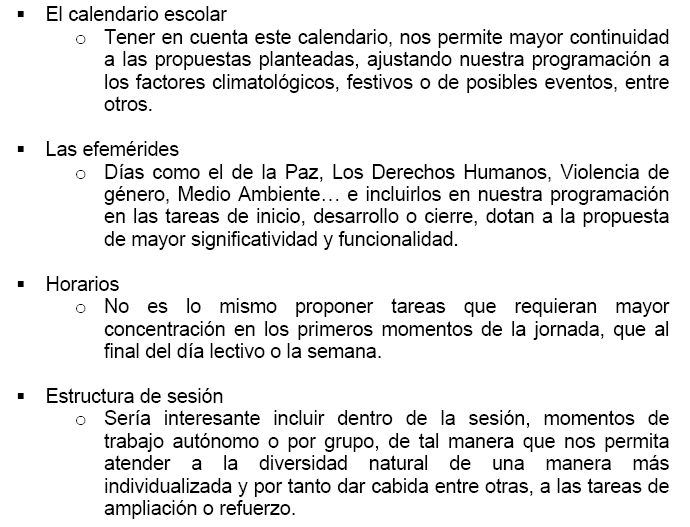 La hora clase necesita de tiempos: antes, durante y después, porque necesita de planificación educativa previa para lograr un ambiente educativo adecuado en el aula, de acuerdo a los contenidos, conocimientos y competencias que se buscan formar en los estudiantes, de acuerdo a las exigencias de la sociedad y del desarrollo. El estudiante durante el tiempo pre clase recaba información, estudia y realiza tareas; esta etapa requiere motivación y voluntad para combinar esfuerzos previos a la clase, tanto del docente como del estudiante. Durante la clase el estudiante es un actor activo porque se ha preparado antes y la actitud del docente deja de ser la propia de la clase magistral para convertirse en un mediador, participativo, orientador y facilitador del aprendizaje. La clase en esta lógica se convierte en un proceso vivo integrado que proporciona altos niveles de comprensión a quienes se han preparado antes de la clase.Durante la hora clase, el docente desarrolla sus capacidades de conocimientos científicos, pedagógicos, didácticos, metodológicos y de relaciones sociales con sus estudiantes en función de lograr aprendizajes y conocimientos.El rol del estudiante en la etapa post clase es la de afianzar el conocimiento por medio del repaso, el estudio y la discusión grupal; ello requiere de apuntes en el cuaderno, textos guías de estudio y de otras fuentes de conocimiento recomendadas por el docente. El estudiante, para alcanzar altos niveles de conocimiento y una formación competente, tiene que esforzarse en: asistencia a clases, atención permanente durante la clase, toma de apuntes, revisión y estudio inmediato de la clase. 6.3.2 ESPACIOSEn el artículo 11 del  Real Decreto 1584/2011, de 4 de noviembre, por el que se establece el Título de Técnico Superior en Administración y Finanzas y se fijan sus enseñanzas mínimas, define los espacios y equipamientos necesarios.1. Los espacios necesarios para el desarrollo de las enseñanzas de este ciclo formativo son los establecidos en el Anexo II de este real decreto.2. Los espacios dispondrán de la superficie necesaria y suficiente para desarrollar las actividades de enseñanza que se deriven de los resultados de aprendizaje de cada uno de los módulos profesionales que se imparten en cada uno de los espacios. Además, deberán cumplir las siguientes condiciones:a) La superficie se establecerá en función del número de personas que ocupen el espacio formativo y deberá permitir el desarrollo de las actividades de enseñanza aprendizaje con la ergonomía y la movilidad requeridas dentro del mismo.b) Deberán cubrir la necesidad espacial de mobiliario, equipamiento e instrumentos auxiliares de trabajo.c) Deberán respetar los espacios o superficies de seguridad que exijan las máquinas y equipos en funcionamiento.d) Respetarán la normativa sobre prevención de riesgos laborales, la normativa sobre seguridad y salud en el puesto de trabajo y cuantas otras normas sean de aplicación.3. Los espacios formativos establecidos podrán ser ocupados por diferentes grupos que cursen el mismo u otros ciclos formativos, o etapas educativas.4. Los diversos espacios formativos identificados no deben diferenciarse necesariamente mediante cerramientos.5. Los equipamientos que se incluyen en cada espacio han de ser los necesarios y suficientes para garantizar al alumnado la adquisición de los resultados de aprendizaje y la calidad de la enseñanza. Además, deberán cumplir las siguientes condiciones:a) El equipamiento (equipos, máquinas, etc.) dispondrá de la instalación necesaria para su correcto funcionamiento, cumplirá con las normas de seguridad y prevención de riesgos y con cuantas otras sean de aplicación.b) La cantidad y características del equipamiento deberán estar en función del número de personas matriculadas y permitir la adquisición de los resultados de aprendizaje, teniendo en cuenta los criterios de evaluación y los contenidos que se incluyen en cada uno de los módulos profesionales que se impartan en los referidos espacios.6. Las Administraciones competentes velarán para que los espacios y el equipamiento sean los adecuados en cantidad y características para el desarrollo de los procesos de enseñanza y aprendizaje que se derivan de los resultados de aprendizaje de los módulos correspondientes y garantizar así la calidad de estas enseñanzas.Los espacios y equipamientos mínimos necesarios para el desarrollo de las enseñanzas de este ciclo formativo son los establecidos en el Anexo IV de la Orden de 11 de marzo de 2013, por la que se desarrolla el currículo correspondiente al título de Técnico Superior en Administración y Finanzas. Las instalaciones y los recursos con los que cuenta el centro son los adecuados, pues se trata de un centro TIC y BILINGÜE (si bien los ciclos formativos no lo son), lo que implica la tenencia de equipos informáticos en cada aula y la posibilidad de uso de Internet. La enseñanza puede ser impartida con normalidad.Contamos con tres aulas, una para informática (aula específica), 1 aula de administración y gestión,   y  aula polivalente, además de contar con numerosas aulas TIC y con cañones proyectores.Salón de actos para dar conferencias y que los alumnos puedan realizar exposiciones con los mayores medios posibles.También destacar el uso de la BIBLIOTECA para la realización de actividades que potencien la lectura como está previsto en el proyecto lector del centro.6.3.3 RECURSOS MATERIALESLos recursos didácticos son "mediadores o herramientas" en el proceso de enseñanza — aprendizaje y a través de ellos se pueden trabajar conceptos y procedimientos, pero también pueden ser elementos motivadores que guíen el proceso, estimulen la atención y el interés de los alumnos/as y les ayuden a desarrollar estrategias de aprendizaje.La función fundamental de los recursos didácticos es facilitar el aprendizaje, estableciendo un contacto entre el sujeto y la realidad.Las clases en los centros TIC, permiten la utilización de pizarras blancas en las que se usan rotuladores para la escritura. Dentro de la amplia gama de los recursos didácticos destacan tres grandes grupos.Recursos impresos.Libros de consulta.La biblioteca del aula, del centro y de la propia localidad.Prensa especializada en la materia. Textos legales y documentos mercantiles, laborales, fiscales, contables, etc.Apuntes del profesor.Recursos audiovisuales: se pueden definir coma aquellos que se sirven de diversas técnicas de captación y difusión de la imagen y el sonido, aplicadas a la enseñanza y al aprendizaje de los alumnos/as.Entre los tipos de material audiovisual que se pueden utilizar en el proceso de enseñanza — aprendizaje, propongo los siguientes:Video y televisión. Demostraciones técnicas.PelículasInside job, de Charles Ferguson (2010).Enron, los tipos que estafaron América, de Alex Gibney (2005)Wall Street, de Oliver Stone (1987)Wall Street 2: El dinero nunca duerme, de Oliver Stone (2010)Concursante, de Rodrigo Cortés (2007)El lobo de Wall Street,  de Martin Scorsese (2013)Recursos informáticos: Es de actualidad el formidable avance de lo que denominamos " nuevas tecnologías" y en concreto de la informática. En todos los ámbitos de la sociedad (empresas, laboratorios, comercios, administración) se ha introducido de forma vertiginosa el uso de la informática. Facilita la personalización del aprendizaje y el autoaprendizaje, al permitir el establecimiento de un diálogo o interacción directa entre el alumno y el ordenador. Cumple el objetivo de una enseñanza adaptada a las características personales de cada alumno. Permite su utilización en las clases como soporte en sustitución de las transparencias, diapositivas o para la presentación de aplicaciones informáticas.El hipertexto facilita distintos niveles de lectura o estudio, siguiendo una información general en aquellos apartados que se dominan mejor y ampliando donde se quiere. El hipertexto, de una forma fácil y rápida, permite profundizar en los contenidos que se desea. Por tanto, el usuario puede elegir el recorrido a seguir en el aprendizaje y el nivel de profundidad en cada apartado o cuestión, resolviendo buena parte de las dudas al ampliar la información en los puntos elegidos.El sistema educativo no ha permanecido ajeno a este fenómeno y podemos afirmar que al tratarse de un centro TIC disponemos de este tipo de recursos que  debemos utilizar, como son:OrdenadoresAulas de informática.Empleo de Internet y de programas específicos adecuados a los contenidos de los distintos modelos.Disquetes, cd's y pendrive  para uso de los alumnos/as.Todos estos recursos los emplearé tratando de dinamizar el espacio y los tiempos de forma que favorezcan el proceso de enseñanza — aprendizaje.Es muy interesante la aplicación cmaptools para la realización de mapas conceptuales.Simuladores:http://recursostic.educacion.es/fprofesional/simuladores/web/6.3.4. LAS TECNOLOGÍAS DE LA INFORMACIÓN Y DE LA COMUNICACIÓN.Uno de los objetivos de la educación es la del conocimiento y el uso habitual de las tecnologías de la información y las comunicaciones en el aprendizaje.El uso de dichas tecnologías trataré de promoverlo mediante el empleo tanto de material audiovisual como informático.El material informático será:Uso del ordenador como procesador de texto, hoja de cálculo y herramienta de trabajo.Búsqueda de información relacionada con el módulo, a través de Internet, en direcciones que aparecen en la bibliografía y a través de la Moodle para cada UT.Uso del correo electrónico, con el propósito de estar en contacto con grupos de trabajo de otros centros, solicitar información a organismos oficiales, empresas privadas etc.Participación en la Moodle, tanto en foros como en la realización de las tareas propuestas. 1)  Planificación. Partiendo de los objetivos didácticos se selecciona la empresa, se contacta con la dirección y se planifica la visita. 2)  Formación de los alumnos sobre la empresa, el sector y el mercado en el que opera la empresa.3) Desarrollo de la visita con exposición por parte de los expertos de los distintos aspectos de la empresa y su problemática.4) Posteriormente a la visita, exposición por parte del profesor de los aspectos más importantes y conclusiones de la visita. Debate en clase de los resultados de la visita.  
5)  Redacción de un informe de la visita por parte de los alumnos  participantes. 
  Las visitas a empresas constituyen un buen método para poner en contacto los alumnos con la realidad empresarial. ESPACIO FORMATIVOAula polivalenteAula de administración y gestión.